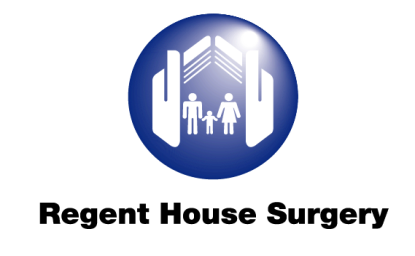 REGENT HOUSE SURGERY REGISTRATION FORMMr	Mrs	Miss	Ms		SurnameDate of Birth            /       /    		First NameNHS No          /          /          		Previous surnameMale / Female				Town & Country of birthHome AddressPostcode				Telephone number (Home)					Telephone number (Mobile)E-mail AddressIs Patient within the Practice boundary 		YES/NOPlease help us trace your previous medical records by providing the following information.Your previous address in UK		Name of previous doctor while at that address					Address of previous doctorIf you are registering a child under 5I wish/do not wish the child above to be registered with a doctor named at the Practice for Child Health Surveillance.Are you a carer Yes/No 		Do you have a carer Yes/No Name & Address of  carerAuthorised Signature			DateIF YOU ARE FROM ABROAD OR RETURNING FROM THE ARMED FORCES PLEASE TURN OVERIf you are from abroad – Your first UK address where registered with a GPIf previously resident in UK  - Date of leavingDate you first came to live in UKIf you are returning from the Armed ForcesAddress before enlistingService or Personnel numberEnlistment dateOfficial leaving dateEthnicity of Patient …………………………………………………………………………..PROOF OF ID SEENDriving Licence			Passport                 Utility BillBank StatementStudent Card/Credit CardOtherDATE PATIENT REGISTERED ……………………………PATIENT NUMBER ………………………………………….